		Σας διαβιβάζουμε το από ../../202.. Πρωτόκολλο Παράδοσης - Παραλαβής (σχ. 2) με τα συνημμένα του, που αφορά στη δωρεά σε είδος προς τη/ο ……….…… (Σχολή / Τμήμα / Τομέα / Εργαστήριο / Κλινική / Γεν. Διεύθυνση Υπηρεσιών Διοίκησης), σύμφωνα με την παραπάνω απόφαση της Συγκλήτου, για την αποδοχή της δωρεάς και παρακαλούμε για τις δικές σας ενέργειες.ΕΛΛΗΝΙΚΗ ΔΗΜΟΚΡΑΤΙΑΣτοιχεία Πανεπιστημιακής ΜονάδαςΣχολή / Τμήμα / Τομέας / Εργαστήριο / Διεύθυνση-ΤμήμαΣτοιχεία Πανεπιστημιακής ΜονάδαςΣχολή / Τμήμα / Τομέας / Εργαστήριο / Διεύθυνση-ΤμήμαΣτοιχεία Πανεπιστημιακής ΜονάδαςΣχολή / Τμήμα / Τομέας / Εργαστήριο / Διεύθυνση-Τμήμα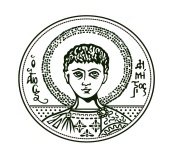 Πληροφορίες: Θεσσαλονίκη,ΑΡΙΣΤΟΤΕΛΕΙΟΠΑΝΕΠΙΣΤΗΜΙΟΘΕΣΣΑΛΟΝΙΚΗΣΤηλ. :       Fax: Αριθμ. Πρωτ.:ΑΡΙΣΤΟΤΕΛΕΙΟΠΑΝΕΠΙΣΤΗΜΙΟΘΕΣΣΑΛΟΝΙΚΗΣe-mail :    Αριθμ. Πρωτ.:ΑΡΙΣΤΟΤΕΛΕΙΟΠΑΝΕΠΙΣΤΗΜΙΟΘΕΣΣΑΛΟΝΙΚΗΣΚτίριο :   Αριθμ. Πρωτ.:ΠΡΟΣ: ΠΡΟΣ: Την Πρυτανεία του Α.Π.Θ.Για τη Γενική Δ/νση Οικονομικών ΥπηρεσιώνΤμήμα ΠεριουσίαςΤην Πρυτανεία του Α.Π.Θ.Για τη Γενική Δ/νση Οικονομικών ΥπηρεσιώνΤμήμα ΠεριουσίαςΘ Ε Μ Α :«Αποστολή Πρωτοκόλλου Παράδοσης-Παραλαβής»«Αποστολή Πρωτοκόλλου Παράδοσης-Παραλαβής»ΣΧΕΤΙΚΑ:Η αριθμ. πρωτ. …………..απόφαση της Συγκλήτου για την αποδοχή της δωρεάς σε είδοςTo από ../../202.. Πρωτόκολλο Παράδοσης – ΠαραλαβήςΗ αριθμ. πρωτ. …………..απόφαση της Συγκλήτου για την αποδοχή της δωρεάς σε είδοςTo από ../../202.. Πρωτόκολλο Παράδοσης – ΠαραλαβήςΣυνημμένα: Η με αριθμ. πρωτ. ……απόφαση της ΣυγκλήτουTo από ../../202.. Πρωτόκολλο Παράδοσης Παραλαβής με τα συνημμένα τουΕσωτερική Διανομή:Πανεπιστημιακή Μονάδα Με εκτίμηση Ο Υπεύθυνοςτης Πανεπιστημιακής ΜονάδαςΟνοματεπώνυμο/ιδιότητα